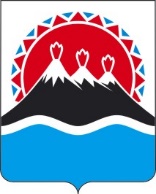 П О С Т А Н О В Л Е Н И ЕГУБЕРНАТОРА КАМЧАТСКОГО КРАЯ                  г. Петропавловск-КамчатскийПОСТАНОВЛЯЮ:1. Внести в постановление Губернатора Камчатского края от 10.04.2020                 № 50 "О мерах по недопущению распространения новой коронавирусной инфекции (COVID-19) на территории Камчатского края" следующие изменения:1) в абзаце первом части 1 слова "до 7 марта 2021 года" заменить словами             "до 21 марта 2021 года"; 2) часть 32 изложить в следующей редакции:"3.2 Определить, что для лиц в возрасте 65 лет и старше, подлежащих обязательному социальному страхованию на случай временной нетрудоспособности и в связи с материнством, для оформления листков нетрудоспособности, назначения и выплаты пособий по временной нетрудоспособности режим самоизоляции считается установленным:1) со 2 по 15 ноября 2020 года включительно;2) с 16 по 29 ноября 2020 года включительно;3) с 30 ноября по 13 декабря 2020 года;4) с 14 декабря по 27 декабря 2020 года;5) с 28 декабря 2020 года по 10 января 2021 года;6) с 11 января по 24 января 2021 года;7) с 25 января по 7 февраля 2021 года;8) с 8 февраля по 21 февраля 2021 года;9) с 22 февраля по 7 марта 2021 года;10) с 8 марта по 21 марта 2021 года.";3) в абзаце первом части 81 слова "до 7 марта 2021 года" заменить словами "до 21 марта 2021 года"; 4) в части 14:а) в абзаце первом слова "до 7 марта 2021 года" заменить словами                                 "до 21 марта 2021 года"; б) в пункте 1 после слов "Бизнес на каблуках" дополнить словами                                   ", проведения 13 марта 2021 года на открытых площадках праздничных мероприятий "Широкая Масленица", с 13 по 15 марта 2021 года финиша Камчатской традиционной гонки на собачьих упряжках "БЕРИНГИЯ-2021"                           в с. Оссора";5) в абзаце первом части 18 слова "до 7 марта 2021 года" заменить словами "до 21 марта 2021 года"; 6) в абзаце первом части 29 слова "до 7 марта 2021 года" заменить словами "до 21 марта 2021 года"; 7) часть 314 признать утратившей силу.2. Настоящее постановление вступает в силу со дня его официального опубликования.[Дата регистрации]№[Номер документа]О внесении изменений в постановление Губернатора Камчатского края от 10.04.2020                № 50 "О мерах по недопущению распространения новой коронавирусной инфекции (COVID-19) на территории Камчатского края"  Губернатор Камчатского края[горизонтальный штамп подписи 1]В.В. Солодов